Contract met Site4U Dit formulier  mailen naar support@site4u.nl of opsturen naar Site4U. Zonder contract worden aanvragen van producten/diensten niet in behandeling genomen.1. Adresgegevens klantNaam organisatie:_________________________________________________________________________KVK nummer: ____________________________________________________________________________Naam contactpersoon:_____________________________________________________________________Adres: (geen postbus)______________________________________________________________________Postcode + Plaats: ________________________________________________________________________Telefoon: _______________________________ 	Fax (optioneel): _____________________________Email: __________________________________________________________________________________2. Factuuradres klant(alleen invullen indien niet gelijk aan bovenstaande adresgegevens)Naam organisatie:_________________________________________________________________________Naam contactpersoon:_____________________________________________________________________Adres: __________________________________________________________________________________Postcode + Plaats: ________________________________________________________________________Telefoon: _______________________________ 	Fax (optioneel): _____________________________Email (voor elektronische facturen): __________________________________________________________3. Diensten, Producten en Tarieven Site4uOp de website van Site4U  http://www.site4u.nl staat het overzicht van producten, diensten en de bijbehorende tarieven. Ook wordt op de site aangegeven of er voor een bepaald product speciale invulformulieren vereist zijn. Deze formulieren zijn van de site te downloaden. 4. Looptijd en opzegging overeenkomstTenzij anders vermeld worden overeenkomsten voor de duur van 1 jaar aangegaan. Overeenkomsten worden stilzwijgend verlengd voor 1 jaar. Beëindiging van de overeenkomst dient schriftelijk plaats te vinden, minimaal een maand voor het einde van de contractperiode. Langlopende (>1 jaar) hostingcontracten voor consumenten zijn opzegbaar met een opzegtermijn van 1 maand.5. Facturering Betaling van afgenomen producten gaat voorafgaand aan de registratieperiode. Betaling dient middels bank te geschieden.
6. Algemene voorwaardenOp de door ons geleverde diensten en producten zijn de bij de Kamer van Koophandel Arnhem gedeponeerde algemene voorwaarden van Site4U BV van toepassing.Klant verklaart kennis genomen te hebben van en akkoord te gaan met de:Algemene voorwaarden Site4U Gebruikersvoorwaarden voor diverse domeinextensies (voor zover van toepassing).Algemene voorwaarden Site4U en de gebruikersvoorwaarden voor alle domeinextensies staan op onze website onder http://www.site4u.nl/voorwaarden.Getekend te : __________________________________ 	Datum :_____________________________Naam:   _______________________________________ 	Functie: _____________________________Handtekening :__________________________________________________________________________________________________________________________________________________________________IBAN: NL63RABO0124080545             Handelsregister: 09083919         BTWnr: NL8148.34.280.B01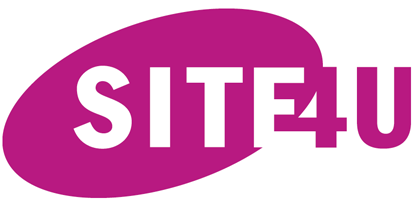 Site4U B.V. Costerweg 1-E6702 AA WageningenTel 085 30 30 990 Fax 085 30 30 995Http:// www.site4u.nlE-mail:support@site4u.nl